桃園市新屋區笨港國民小學附設幼兒園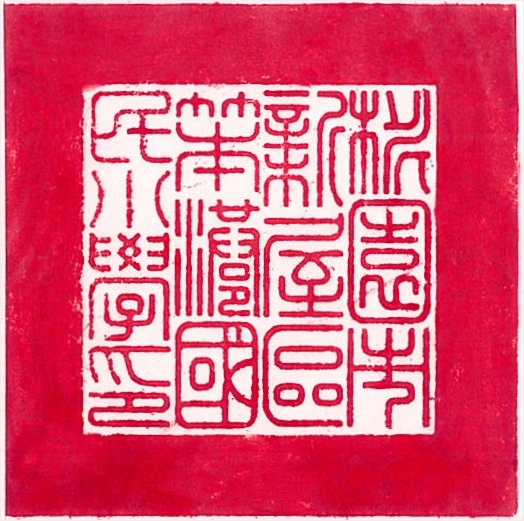 106 學年度下學期錄取名單報名序號錄取序位幼兒姓名1正取周○穆